09 февраля 2021 года в 10.00 часов в зале заседаний администрации Богучарского муниципального района прошло торжественное вручение сертификатов на получение социальной выплаты молодым семьям, участвующих в подпрограмме «Обеспечение доступным и комфортным жильем населения района» муниципальной программы «Экономическое развитие Богучарского муниципального района». Право на улучшение жилищных условий получили 13 семей. Вручение провел заместитель главы администрации – Кожанов Алексей Юрьевич. Участникам основного мероприятия были разъяснены способы и сроки  реализации сертификатов, розданы памятки с информацией.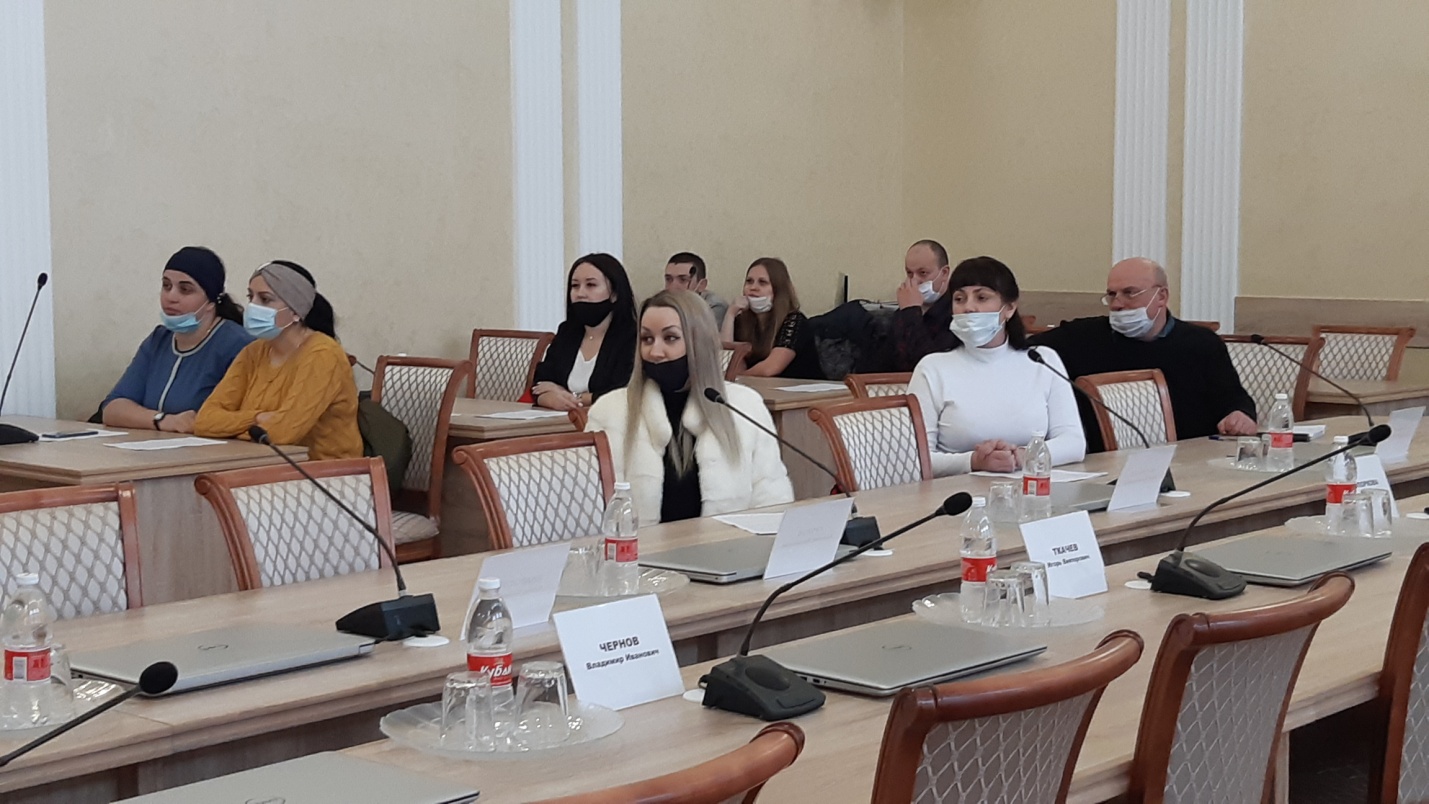 